اللجنة المعنية بحقوق الإنسان		قرار اعتمدته اللجنة بموجب البروتوكول الاختياري، بشأن البلاغ رقم 2454/2014		تصويب		الصفحة 2، الحاشية 1	تعديل النص من "غير أن السيد ماندهان دفع في 31 آذار/مارس 2016، بأنه لم يعد يمثل صاحب البلاغ" إلى "غير أن السيدة ماندهان دفعت في 31 آذار/مارس 2016 بأنها لم تعد تمثل صاحب البلاغ".الأمم المتحدةCCPR/C/126/D/2454/2014/Corr.1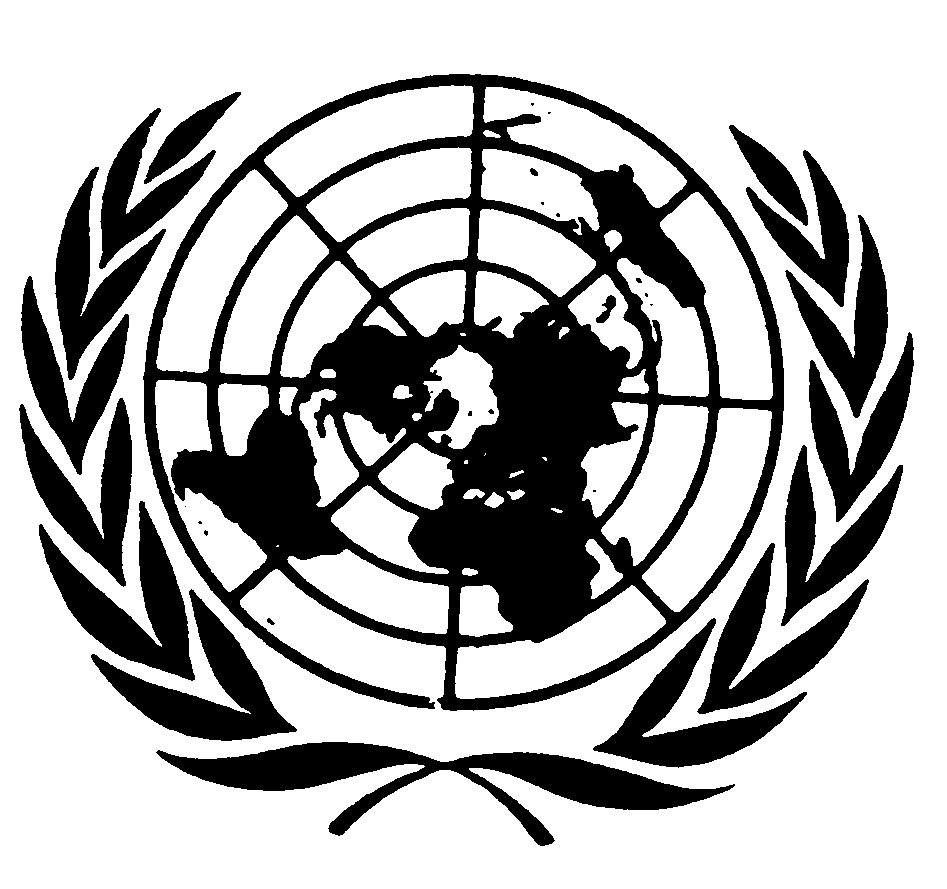 العهد الدولي الخاص بالحقوق المدنية والسياسيةDistr.: General2 June 2020ArabicArabic, Chinese, English, French 
and Spanish only